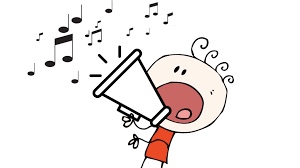 4/6:    Our integrity word this week is x-ray.  X-ray is where doctors are able to see what’s on the inside.  Our song this week for steady beat is about looking at ourselves and becoming a better person.  See if you can keep the beat with our integrity song of the week, ”Man in the Mirror”4/7:  Watch the Silly Symphony “Funny Little Bunny” and make an egg shaker to use with tomorrow’s song ‘I know a chicken”.  “Make your own egg shaker or maraca”4/8:   Let’s move to “One Green Jelly Bean” OR “The Way the Bunny Hops” OR “I Know a Chicken”4/9:  Check out this Easter game “Bunny Hokey Pokey”  4/10:  Dance and Sing to our fun song Friday tune, “Make Some Noise” by Kidzbop